МКОУ Сулевкентская СОШ им. С.А.АбдуллаеваВ 7 б классе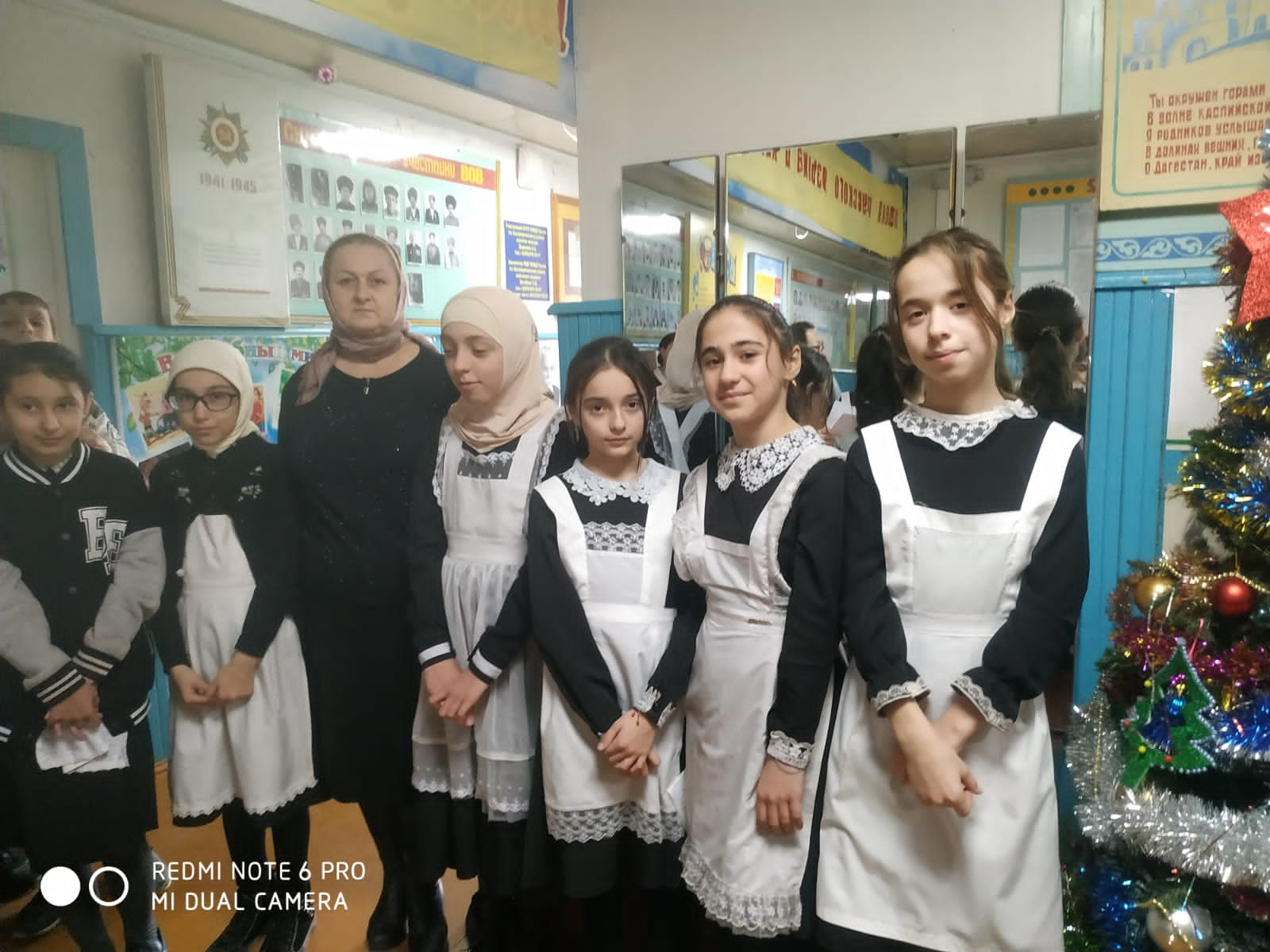 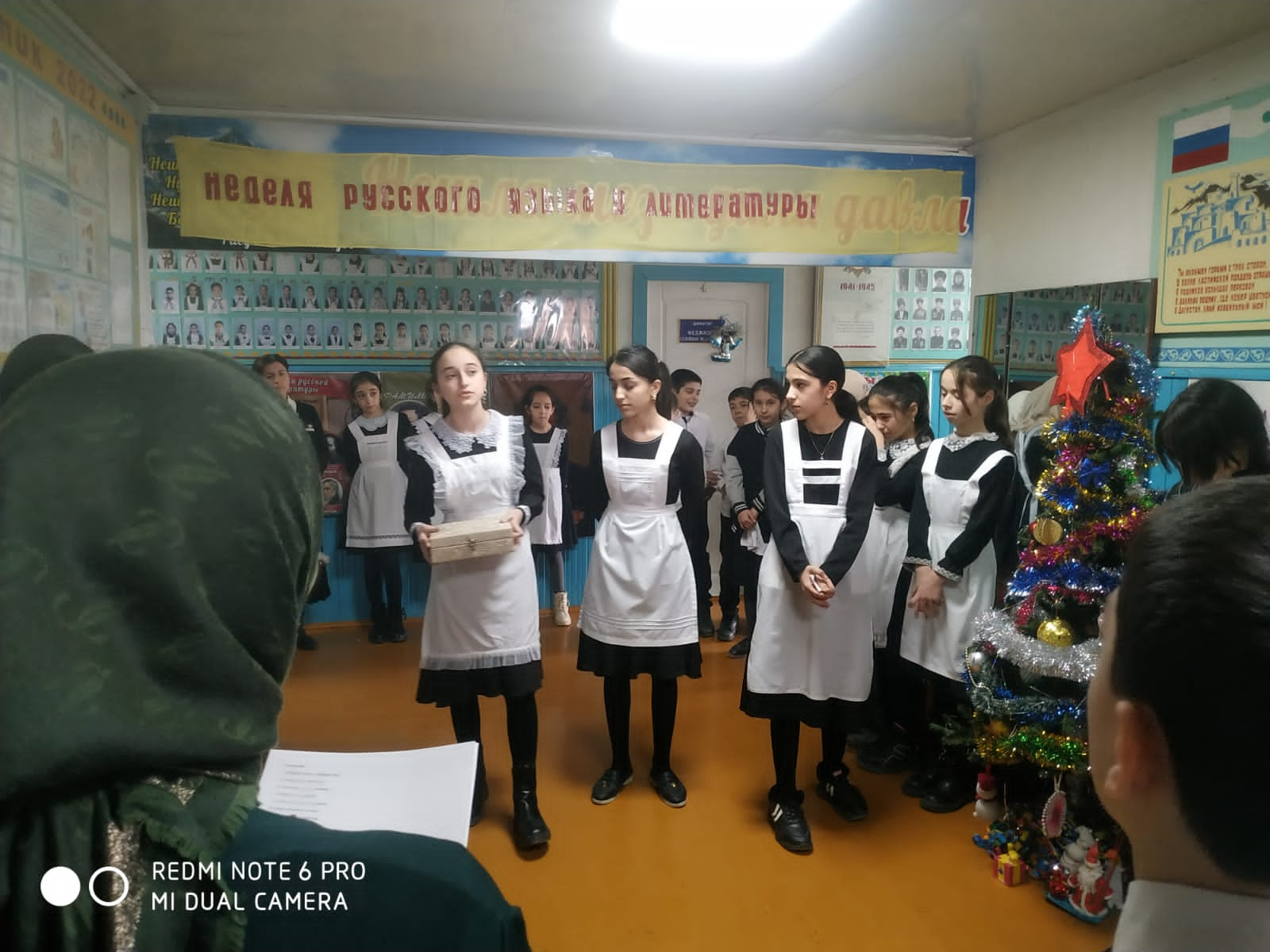 Провела: Таллаева Н.Р2022-2023уч.г.Цели– развитие интереса к изучаемому предмету;– развитие интеллектуального и творческого потенциала учащихся;– развитие коммуникативных навыков между учениками разных возрастов.

Ведущий 1.Курбанова МарьямС самого раннего детства и до глубокой старости вся жизнь человека неразрывно связана с языком. Ребёнок ещё не научился как следует говорить, а его слух уже ловит журчание бабушкиных сказок, маминой колыбельной песни.Ведущий 2.Курбанова АнисатПодросток идёт в школу. Юноша шагает в институт. Целое море слов, шумный океан речи подхватывает его там. Сквозь живые беседы учителей, сквозь страницы сотен книг впервые видится ему отражённая в слове необъятно сложная Вселенная.В зал входят 2 ученика, за ними – сказочник. В руках сказочник держит волшебный ларец.Сказочник: Рабданова Лиана– Добрый день и добрый час!
Я – весёлый сказочник.
Я из сказок к вам пришёл,
Я дорогу сам нашёл!
А о том, что будет дальше,
Я скажу немного позже.
Знаю только каждый час 
Полон сказочных чудес.
В кабинетах, в вашей школе
Чудес будет и поболе!Ученик1 Хулатаева Карина: А что у тебя в руках, сказочник?Сказочник: Ларец волшебный, а в нём лежат разные слова, правила русского языка, интересные вопросы и захватывающие приключения.Ученик 2Магомедова Нина: А можно мы заглянем в твой ларец?Сказочник: Да, посмотрите.Дети смотрят в ларец и достают карточку, на которой написано слово "Дождь". Далее ученики говорят по очереди.Сказочник– Кто из вас наблюдал за дождём? Что может делать дождь?
Ученик1– Он может "капать" еле-еле.
Ученик 2– Он может "расходиться".
Ученик1– "Сыпать, как из сита",
Ученик 2– "Лить стеной".
Ученик1– "Лить как из ведра".
Сказочник– Русский язык для каждого вида дождя нашёл свой глагол. Главное – это научить их использовать.Говорят хором: Русский язык – богат и могуч.Ведущий.Курбанова Марьям Дорогие ребята! Разрешите приветствовать вас и поздравить с праздником открытия недели русского языка и литературы в нашей школе.О роли и значении русского языка говорить не приходится. Он играет огромную роль в учебе, труде, жизни нашей страны и планеты.Сказочник Рабаданова Лиана: На русском языке создавали свои бессмертные произведения такие классики литературы как Пушкин и Лермонтов, Белинский и Гоголь, Островский и Некрасов, Тургенев и Гончаров, Салтыков-Щедрин и Толстой, Достоевский и Чехов, Бунин и Куприн.А вот многие ребята в школе, наверно, не любят уроки русского языка. Русский язык – это словари, правила, ошибки…

Сценка «Учеба Ашипкина»

А ш и п к и н Рабаданова Лиана : Кто меня звал? Я - Ашипкин! А вы кто?
ГрамотейКурбанова Анисат:. Я знаток русского языка, а это мои друзья. Все мы пришли на праздник.

Ашипкин. Праздник! Это я люблю! На празднике бывают конфеты и подарки!

Грамотей. Да, да, конечно. Но сегодня необычный праздник. Сегодня праздник русского языка и литературы. Нам посчастливилось: мы говорим на русском языке. Наш язык удивительно гибкий, точный, богатый и звучный.

А вот ты, Ашипкин, знаешь, почему русский язык называют богатым?

Ашипкин.Я не понимаю, как это русский язык может быть богатым? Вот человек может! А русский язык...

Грамотей. Ты глубоко ошибаешься, друг мой. Послушай, что об этом думают мои друзья.
Чтец1 Магомедов Салим:. Язык свободный, мудрый и простойНам поколения в наследство подарили,Крылов и Пушкин, Чехов и ТолстойЕго в своих твореньях сохранили.Чтец2 Курбанов Ибрагим:Я люблю тебя, русский язык!Он понятен для всех,Он певуч,Он, как русский народ, многолик,Как держава наша могуч.
Грамотей: А чтобы еще лучше ты мог убедиться, что русский язык - путь к знаниям, давайте посмотрим, что может произойти с теми ребятами, которые плохо знают русский язык. 
Сценка про падежиКурбанова Марьям :Спросили Лежебокина: 
- А ну-ка, расскажи, 
За что так ненавидишь ты,
Не любишь падежи? 
Давным-давно все школьники
Их знают назубок.
И  за два года выучить 
Лишь ты один не смог.
Ответил он рассерженно: 
2-ой Курбанова Анисат- В том не моя вина. 
Пусть им, сперва, ученые 
Изменят имена.
Ведь я падеж творительный
Нарочно не учу:
Трудиться,
А тем более
Творить
Я не хочу.
Такой падеж, как Дательный,
Я с детства не терплю.
Давать, делиться чем-нибудь
С друзьями не люблю.
Предложный ненавижу я:
Чтоб не учить урок,
Приходиться выдумывать
Какой-нибудь предлог.
А на падеж Винительный
И вовсе я сердит.
Отец во всякой шалости
Всегда меня винит.
1-ый- Да, переделка, кажется,
Серьезная нужна.
А сам бы смог-то новые
Придумать имена?
2-ой- Давно придумал:
Взятельный,
Грязнительный,
Лежательный,
Грубительный,
Ленительный
И, наконец, Простительный!Ведущий.Курбанова Марьям:  Еще в начале тридцатых годов замечательный советский писатель А.Н.Толстой, восторгаясь богатством русского языка, утверждал: «Русский язык должен стать мировым языком. Настанет время (и оно не за горами), — русский язык начнут изучать по всем меридианам земного шара». И наш долг, ребята, любовно изучать, ревниво оберегать великий русский язык.Стрекоза и Муравей на новый ладВедущий Магомедов М-расулПопрыгунья  СтрекозаВечер весь кино смотрела,Оглянуться не успела-Закрываются глаза.На удобной  на кроваткеСтрекозе сон снится сладкий,Будто все её тетрадкиВ идеальнейшем порядке.Утром надо просыпаться,Снова в школу отправляться.Злой тоской удручена,К Муравью ползёт она.СтрекозаХулатаева Карина-Не оставь меня, кум милый,Мне учиться-нету силы.В общем, я хочу сказать:Дай домашнюю списать.МуравейШахбанов Рамазан-Кумушка, мне странно это.Ну, скажи мне по секрету,Что ты делала вчера?Стрекоза-Отдыхала до утра!Я на улице гуляла,Дома пела да плясала,Поиграть ещё успела,Полежала да поела,Посмотрела «Ералаш»…Ты списать когда мне дашь?Иль тебе тетрадки жалко?Муравей-Ну, ты, Стрекоза, нахалка!Стрекоза-Знаю, дедушка КрыловОбожает муравьёв.Нас же, бедных стрекозей,Не считает за людей.(Стрекозей иль стрекозят-Как там верно говорят?)Муравей-Да, мне крупно повезло,Что не стал я стрекозлом.Получить образованьеНевозможно без старанья.ВедущийМораль сей басни ты усвой:Учись, не будь ты стрекозой!Ученик 1.Касумова Асият

Щедрое народное наследство
-Я люблю красивый наш язык
Ведь на русском говорю я с детства,
Словно к матери, к нему привык.

Ученик 2.Халиова Аминат

Жизнь идет, словарь опережая.
(Сколько новых дел, событий, чувств!)
Мысль свою на русском выражая,
Я у предков многому учусь.

Ученик 3.Магомедов Салим
Навсегда вошли без перевода
Русские хорошие слова
В речь и душу каждого народа
На правах духовного родства.Ведущий 1 .Курбанова Марьям Всё, что люди совершают действительно человеческого, совершается при помощи языка. Без его посредства нельзя ни на шаг двинуть вперёд науку, технику, ремёсла, искусство.Ведущий 2.Меджидова АсиятЯзык- наше богатство, и в умелых руках он способен творить чудеса.Чтец Молчат гробницы, мумии и кости,-Лишь слову жизнь дана:Из древней тьмы, на мировом погосте,Звучат лишь Письмена.И нет у нас иного достоянья!Умейте же беречьХоть в меру сил, в дни злобы и страданья,Наш дар бесценный –речь.